№ в избир.спискеФАМИЛИЯ ИМЯ ОТЧЕСТВОТелефонэл. почта скайпМесто работыДата и Место рождения Адрес   РСФСРОРЕНБУРГСКИЙ179ГЕРАСИМЕНКО АНДРЕЙ ВЛАДИМИРОВИЧ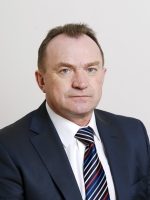 Телефон: (3532) 78-62-02, (3532) 78-63-52, 77-33-20, 77-42-12,
Факс: (3532) 77-82-07, (3532) 77-42-12speaker01@gov.orb.ru Депутат Законодательного Собрания Оренбургской области13 января 1961 года460015, Оренбургская область г Оренбург, Дом Советов180  ЖАРКОВ АЛЕКСАНДР НИКОЛАЕВИЧ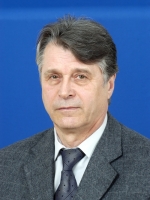 Телефон: 78-68-45anj@mail.orb.ruЗаместитель председателя комитета по аграрно-промышленному комплексу, депутат, на постоянной профессиональной основе
Дата рождения: 11 ноября 1946 года

460015, Оренбургская область г Оренбург, Дом Советов181  ПИЛЮГИН ВЛАДИМИР ВАСИЛЬЕВИЧ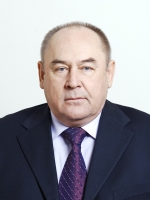 Депутат, Генеральный директор ОАО «ОрскнефтеоргсинтезДата рождения: 3 августа 1952 года460015, Оренбургская область г Оренбург, Дом Советов182  СОЛЯНИК АЛЕКСАНДР ПЕТРОВИЧ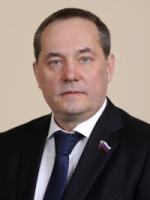 Телефон: (3532) 78-61-51Депутат, Председатель комитета по собственности, природопользованию и строительству 25 июня 1964 года460015, Оренбургская область г Оренбург, Дом Советов183  СТЕПАНОВ ВИТАЛИЙ НИКОЛАЕВИЧ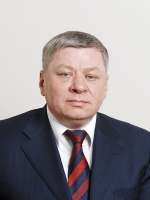 (3532) 37-55-50, 78-63-62 Факс: (3532) 37-53-70Депутат Законодательного Собрания Оренбургской области4 мая 1961 года460015, Оренбургская область г Оренбург, Дом Советов